埋蔵文化財専門職用　　（ 経験者選考 ）令和６(2024)年度 (公財)とちぎ未来づくり財団　職員採用選考考査受験申込書【注意事項】(1) 太線の枠内について、該当するすべての欄についてもれなく記入してください。(2) 学歴・職歴・資格等でセル行が足りないときは、適宜追加してください。(3) ペン又はプリントは黒色を使用し、数字は算用数字、手書きの場合は楷書で記入してください。(3) 修学区分中、大学院の場合は「卒業」を「修了」と読み替えてくださいふりがなふりがな　　　　とち　 ぎ　　の　　　み　 らい　　　　とち　 ぎ　　の　　　み　 らい　　　　とち　 ぎ　　の　　　み　 らいメールアドレスメールアドレス受験番号氏　　名氏　　名栃 木 野　未 来栃 木 野　未 来栃 木 野　未 来abcdefghijklmnopqrstu　＠xxxxxx.vw.xyzabcdefghijklmnopqrstu　＠xxxxxx.vw.xyz生年月日生年月日昭和　　　　６３年 　４月　 ２日生　　令和７年３月31日現在　満 　３６歳平成昭和　　　　６３年 　４月　 ２日生　　令和７年３月31日現在　満 　３６歳平成昭和　　　　６３年 　４月　 ２日生　　令和７年３月31日現在　満 　３６歳平成昭和　　　　６３年 　４月　 ２日生　　令和７年３月31日現在　満 　３６歳平成昭和　　　　６３年 　４月　 ２日生　　令和７年３月31日現在　満 　３６歳平成受　　付生年月日生年月日昭和　　　　６３年 　４月　 ２日生　　令和７年３月31日現在　満 　３６歳平成昭和　　　　６３年 　４月　 ２日生　　令和７年３月31日現在　満 　３６歳平成昭和　　　　６３年 　４月　 ２日生　　令和７年３月31日現在　満 　３６歳平成昭和　　　　６３年 　４月　 ２日生　　令和７年３月31日現在　満 　３６歳平成昭和　　　　６３年 　４月　 ２日生　　令和７年３月31日現在　満 　３６歳平成現住所現住所〒329-0418栃木県下野市紫474番地〒329-0418栃木県下野市紫474番地〒329-0418栃木県下野市紫474番地〒329-0418栃木県下野市紫474番地〒329-0418栃木県下野市紫474番地現住所現住所〒329-0418栃木県下野市紫474番地〒329-0418栃木県下野市紫474番地〒329-0418栃木県下野市紫474番地〒329-0418栃木県下野市紫474番地〒329-0418栃木県下野市紫474番地（写真欄）・申込前の３ヶ月以内に撮影したもの・縦４×横３㎝程度・脱帽、上半身正面向き・裏面に氏名を記入現住所現住所電話　０２８（５４４）８４４１　携帯電話　０９０（××××）××××電話　０２８（５４４）８４４１　携帯電話　０９０（××××）××××電話　０２８（５４４）８４４１　携帯電話　０９０（××××）××××電話　０２８（５４４）８４４１　携帯電話　０９０（××××）××××電話　０２８（５４４）８４４１　携帯電話　０９０（××××）××××（写真欄）・申込前の３ヶ月以内に撮影したもの・縦４×横３㎝程度・脱帽、上半身正面向き・裏面に氏名を記入連絡先連絡先〒　　　　　　　　　　　　　　　（現住所以外に連絡を希望する場合のみ記入）							〒　　　　　　　　　　　　　　　（現住所以外に連絡を希望する場合のみ記入）							〒　　　　　　　　　　　　　　　（現住所以外に連絡を希望する場合のみ記入）							〒　　　　　　　　　　　　　　　（現住所以外に連絡を希望する場合のみ記入）							〒　　　　　　　　　　　　　　　（現住所以外に連絡を希望する場合のみ記入）							（写真欄）・申込前の３ヶ月以内に撮影したもの・縦４×横３㎝程度・脱帽、上半身正面向き・裏面に氏名を記入連絡先連絡先電話　　　（　　　）　　　電話　　　（　　　）　　　電話　　　（　　　）　　　電話　　　（　　　）　　　電話　　　（　　　）　　　（写真欄）・申込前の３ヶ月以内に撮影したもの・縦４×横３㎝程度・脱帽、上半身正面向き・裏面に氏名を記入学　　　歴学校名学校名学部・学科名学部・学科名在学期間在学期間修学区分　学　　　歴〇〇県立〇〇高等学校〇〇県立〇〇高等学校〇〇科〇〇科平成16年　４月から平成19年　３月まで平成16年　４月から平成19年　３月まで卒業・卒業見込　年在学中・中退学　　　歴〇〇大学〇〇大学文学部史学科考古学専攻文学部史学科考古学専攻平成19年　４月から平成23年　３月まで平成19年　４月から平成23年　３月まで卒業　・　中退学　　　歴〇〇大学大学院〇〇大学大学院〇〇研究科〇〇専攻〇〇研究科〇〇専攻平成23年　４月から平成25年　３月まで平成23年　４月から平成25年　３月まで卒業　・　中退職　　　歴勤務先（部課名まで）勤務先（部課名まで）職務内容職務内容所在市町村所在市町村在職期間職　　　歴（公財）〇〇〇〇埋蔵文化財センター調査部調査課（公財）〇〇〇〇埋蔵文化財センター調査部調査課調査員（有期職員）調査員（有期職員）〇〇市〇〇市平成25年４月から平成28年３月まで職　　　歴（公財）〇〇〇〇埋蔵文化財センター調査部整理課（公財）〇〇〇〇埋蔵文化財センター調査部整理課調査員（有期職員）調査員（有期職員）〇〇市〇〇市平成28年４月から平成29年３月まで職　　　歴〇〇〇〇株式会社〇〇〇〇株式会社一般事務（正職員）一般事務（正職員）〇〇市〇〇市平成29年４月から令和４年10月まで資格・免許資格・免許名資格・免許名取得（見込）年月日資格・免許名資格・免許名取得（見込）年月日取得（見込）年月日資格・免許普通自動車運転免許普通自動車運転免許平成20年1月10日資格・免許学芸員資格学芸員資格平成23年3月2日TOEIC　スコア750TOEIC　スコア750平成23年8月23日平成23年8月23日私は、受験資格を全て満たしており、本申込書の記載内容は事実と相違ありません。　　　　　　　　　　　　　　　　　　　　　　　　　　　　　　令和　６年　　７月　　１日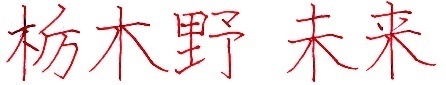 　　　　　　　　　　　　　　　　　応募者氏名（自署）　　　　　　　　　　　　　　　　　　　　　　　私は、受験資格を全て満たしており、本申込書の記載内容は事実と相違ありません。　　　　　　　　　　　　　　　　　　　　　　　　　　　　　　令和　６年　　７月　　１日　　　　　　　　　　　　　　　　　応募者氏名（自署）　　　　　　　　　　　　　　　　　　　　　　　私は、受験資格を全て満たしており、本申込書の記載内容は事実と相違ありません。　　　　　　　　　　　　　　　　　　　　　　　　　　　　　　令和　６年　　７月　　１日　　　　　　　　　　　　　　　　　応募者氏名（自署）　　　　　　　　　　　　　　　　　　　　　　　私は、受験資格を全て満たしており、本申込書の記載内容は事実と相違ありません。　　　　　　　　　　　　　　　　　　　　　　　　　　　　　　令和　６年　　７月　　１日　　　　　　　　　　　　　　　　　応募者氏名（自署）　　　　　　　　　　　　　　　　　　　　　　　私は、受験資格を全て満たしており、本申込書の記載内容は事実と相違ありません。　　　　　　　　　　　　　　　　　　　　　　　　　　　　　　令和　６年　　７月　　１日　　　　　　　　　　　　　　　　　応募者氏名（自署）　　　　　　　　　　　　　　　　　　　　　　　私は、受験資格を全て満たしており、本申込書の記載内容は事実と相違ありません。　　　　　　　　　　　　　　　　　　　　　　　　　　　　　　令和　６年　　７月　　１日　　　　　　　　　　　　　　　　　応募者氏名（自署）　　　　　　　　　　　　　　　　　　　　　　　私は、受験資格を全て満たしており、本申込書の記載内容は事実と相違ありません。　　　　　　　　　　　　　　　　　　　　　　　　　　　　　　令和　６年　　７月　　１日　　　　　　　　　　　　　　　　　応募者氏名（自署）　　　　　　　　　　　　　　　　　　　　　　　私は、受験資格を全て満たしており、本申込書の記載内容は事実と相違ありません。　　　　　　　　　　　　　　　　　　　　　　　　　　　　　　令和　６年　　７月　　１日　　　　　　　　　　　　　　　　　応募者氏名（自署）　　　　　　　　　　　　　　　　　　　　　　　